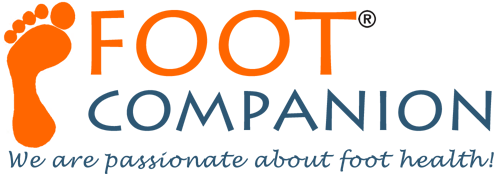 4246 Electric Rd. Roanoke, VA. 24018
Phone: (540) 904-7823 Fax: (540) 904-7826
www.footcompanion.com | info@footcompanion.comDear Doctor,
Your patient recently had a diabetic foot screening that indicated probable increased risk for ulceration. If so, Medicare may provide coverage for a pair of protective shoes. Please use the accompanying forms, as required by Medicare, when evaluating the patient in order to document diabetes management and qualifying conditions, if present.
Also attached is a letter from Paul J. Hughes, MD, Medicare Senior Medical Director, et al. that describes the medical doctor’s responsibility under the Therapeutic Shoe Program.
Ulcerative foot risk assessment may qualify as a billable visit.
Please complete the following forms, as indicated, and fax them to (540) 904-7826:
• Physician Notes on Qualifying Condition(s)• Statement of Certifying Physician for Therapeutic Shoes• Prescription for Diabetic Shoes and Inserts
Your cooperation is very much appreciated. If you have any questions or need additional information, please contact us at (540) 904-7823.Sincerely,
Sim Alli, Certified Pedorthist
Clinical Services Manager
Foot CompanionPlease Fax to (540) 904-7826Please fax this back with attached “Statement of Certifying Physician” and “Prescription for Therapeutic Shoes” and keep original in your patient’s chart.Physician Notes on Qualifying Condition(s) for Therapeutic ShoesPlease complete ALL Steps as indicated.	• As required by Medicare, save in patients chart.Name of Person to contact if there are any questions:   			  Patient Name: 	HICN: 	Date of Evaluation  	  Diabetes Management: (Required to support discussion of diabetes management.)Plan of Care:	Diet Oral Meds	Injection	Pump	Treatment Plan: Start date:  	Duration of DM: 		Date of Last FBS:  	Physical Exam - Please refer to the findings when noting secondary risk factor(s) on “Statement of Certifying Physician”Diagnosis code - Coding Tip: Please refer to this exam when completing Statement of Certifying Physician.Vascular	Right	Left	Neurological (LOPS)	Right	Left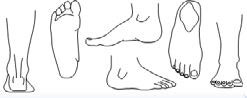 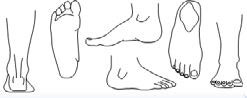 Please indicate	bunions, swelling, redness, deformities, amputation or wounds using the symbol key below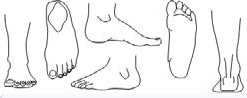 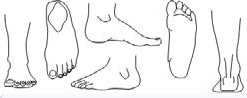 Callus C	|	Bunion B	|	Swelling S	|	Redness R	|	Deformity D	|	Hammer/Claw Toe HC	|	Amputation A	|	Wound WConditionDiabetes mellitus without complicationsDiabetes mellitus with diabetic polyneuropathyDiabetes mellitus with diabetic peripheral angiopathy without gangreneDiabetes mellitus with foot ulcer* Certifying Physician AcknowledgmentType 1 DiabetesE10.9 E10.42 E10.51E10.621Type 2 DiabetesE11.9 E11.42 E11.51E11.621I am the MD/DO supervising the patient under a comprehensive plan of care for Diabetes Mellitus.I have personally conducted this foot examination or have authorized an eligible prescriber to conduct this exam on my behalf and agree with the findings. I have incorporated this exam as part of my medical records. Part of the comprehensive plan of care for this patient includes therapeutic shoes and insoles.Physician  Signature:  	(Stamped signature nor date not allowable)Physician Name (Printed):  	Date:  	Physician NPI # :  	Shoes must be fit within 6 months of date of appointment for diabetes management.Please Fax to (540) 904-7826Please fax this back with the attached “Prescription” and “Physician Notes on Qualifying Conditions” and keep original in your patient’s chart.Statement of Certifying Physician for Therapeutic ShoesName of Person to contact if there are any questions:  	Patient Name: 	HICN: 	Date of Birth:  	Please indicate all risk factors for diabetic foot ulcerations.When completing and signing this form, please make certain that the following checked condition(s) are the same as you indicated on the Physican Notes on Qualifying Condition(s).I certify that all the following statements are true:The patient has diabetes mellitus.This patient has one or more of the following conditions (indicate all that apply)Foot DeformityHistory of partial or complete amputation of the footHistory of preulcerative callusHistory of previous foot ulcerationPeripheral neuropathy with evidence of callus formationPoor circulation/PADAcknowledgment   Statement:I am treating this patient’s diabetes under a comprehensive plan of care. This patient requires diabetic shoes and heat-molded or custom-molded inserts to help prevent ulcers and further complications.Physician  Signature:  	(Stamped signature nor date not allowable)Physician Name (Printed):  	Must be the MD or DO who is treating the patient’s diabetesPhysician Address:  	Date:   	  Physician NPI #:  	  Physician Phone:  	 *Note: Shoes must be fit within 90 days of when Certifying Statement signed.Form 3 of 3Please Fax to (540) 904-7826Prescription for Therapeutic Shoes and InsertsName of Person to contact if there are any questions:  	Patient Name: 	HICN: 	Date of Birth:  	Quantity (Please check) HCPCS Code	Description1	A5500	Diabetic Depth Shoes, pair3  2  1	A5512	Prefabricated inserts pairs -multiple density , direct formed, molded to foot with externalheat source (i.e. heat gun). Medicare allows up to three pairs of inserts per year.OR3  2  1	A5513	Custom-molded inserts - multiple, density, molded to model of patient’s foot.Medicare allows up to three pairs of inserts per year.OR1 Left Partial Foot Filler (L5000) 3 Right Custom Inserts	1 Right Partial Foot Filler (L5000)	3 Left Custom InsertsConditionDiabetes mellitus without complicationsDiabetes mellitus with diabetic polyneuropathyDiabetes mellitus with diabetic peripheral angiopathy without gangreneDiabetes mellitus with foot ulcerType 1 DiabetesE10.9 E10.42 E10.51E10.621Type 2 DiabetesE11.9 E11.42 E11.51E11.621Please confirm that the entered Diagnosis Code matches your charting documentation.Duration of usage: 12 MonthsPrescriber  Signature:  	(Stamped signature nor date not allowable)Prescriber  Name (Printed):  	Date:  	  Physician NPI #:  	 Please fax this back with the attached “Statement of Certifying Physician for Therapeutic Shoes” and “Physician Notes on Qualifying Conditions” and keep original in your patient’s chart. Thank you.November 2010Therapeutic Shoes for Diabetics – Physician Documentation RequirementsDear Physician,Medicare covers therapeutic shoes and inserts for persons with diabetes. This statutory benefit is limited to one pair of shoes and up to 3 pairs of inserts or shoe modifications per calendar year. However, in order for these items to be covered for your patient, the following criteria must be met:An M.D. or D.O. (termed the “certifying physician”) must be managing the patient’s diabetes under a comprehensive plan of care and must certify that the patient needs therapeutic shoes.That certifying physician must document that the patient has one or more of the following qualifying conditions:Foot deformity	• Previous partial amputation of one or both feet or complete amputation of one footCurrent or previous foot ulceration	•  Peripheral neuropathy with evidence of callus formationCurrent or previous pre-ulcerative calluses	• Poor circulationAccording to Medicare national policy, it is not sufficient for a podiatrist, physician assistant (PA), nurse practitioner (NP), or clinical nurse specialist (CNS) to provide that documentation (although they are permitted to sign the order for the shoes and inserts) .The certifying physician must be an M.D. or D.O.The following documentation is required in order for Medicare to pay for therapeutic shoes and inserts and must be provided by the physician to the supplier, if requested:A detailed written order. This can be prepared by the supplier but must be signed and dated by you to indicate agreement.A copy of an office visit note from your medical records that shows that you are managing the patient’s diabetes. This note should be within 6 months prior to delivery of the shoes and inserts.Either (a) a copy of an office visit note from your medical records that describes one of the qualifying conditions or (b) an office visit note from another physician (e.g., podiatrist) or from a PA, NP, or CNS that describes one of the qualifying conditions .If option (b) is used, you must sign, date, and make a note on that document indicating your agreement and send that to the supplier.The note documenting the qualifying condition(s) must be more detailed than the general descriptions that are listed above. It must describe (examples not all-inclusive):The specific foot deformity (e.g., bunion, hammer toe, etc.); orThe location of a foot ulcer or callus or a history of one these conditions; orThe type of foot amputation; orSymptoms, signs, or tests supporting a diagnosis of peripheral neuropathy plus the presence of a callus; orThe specifics about poor circulation in the feet – e.g., a diagnosis of venous or arterial insufficiency or symptoms, signs, or test documenting one of these diagnoses. A diagnosis of hypertension, coronary artery disease, or congestive heart failure or the presence of edema are not by themselves sufficient.A certification form stating that the coverage criteria described above have been met .This form will be provided by the supplier but must be completed, signed, and dated by you after the visits described in #2 and 3 .If option 3(b) is used, that visit note must be signed prior to or at the same time as the completion of the certification form. However, this form is not sufficient by itself to show that the coverage criteria have been met, but must be supported by other documents in your medical records – as noted in #2 and 3.New documentation is required yearly in order for Medicare to pay for replacement shoes and inserts.Physicians can review the complete Local Coverage Determination and Policy Article titled Therapeutic Shoes for Persons with Diabetes on the NAS web site at www.noridianmedicare.com/dme. It may also be viewed in the local coverage section of the Medicare Coverage Database at www.cms.hhs.gov/mcd/search.asp.Suppliers may ask you to provide the medical documentation described above on a routine basis in order to assure that Medicare will pay for these items and that your patient will not be held financially liable .Providing this documentation is in compliance with the HIPPA Privacy Rule. No specific authorization is required from your patient .Also note that you may not charge the supplier or the beneficiary to provide this information.Please cooperate with the supplier so that they can provide the therapeutic shoes and inserts that are needed by your patient.Sincerely,Paul J. Hughes, M.D.Medical Director, DME MAC, Jurisdiction ARobert D. Hoover, Jr., MD, MPH, FACP MedicalDirector, DME MAC, Jurisdiction CAdrian M. Oleck, M.D.Medical Director, DME MAC, Jurisdiction BRichard W. Whitten, MD, MBA, FACPMedical Director, DME MAC, Jurisdiction D